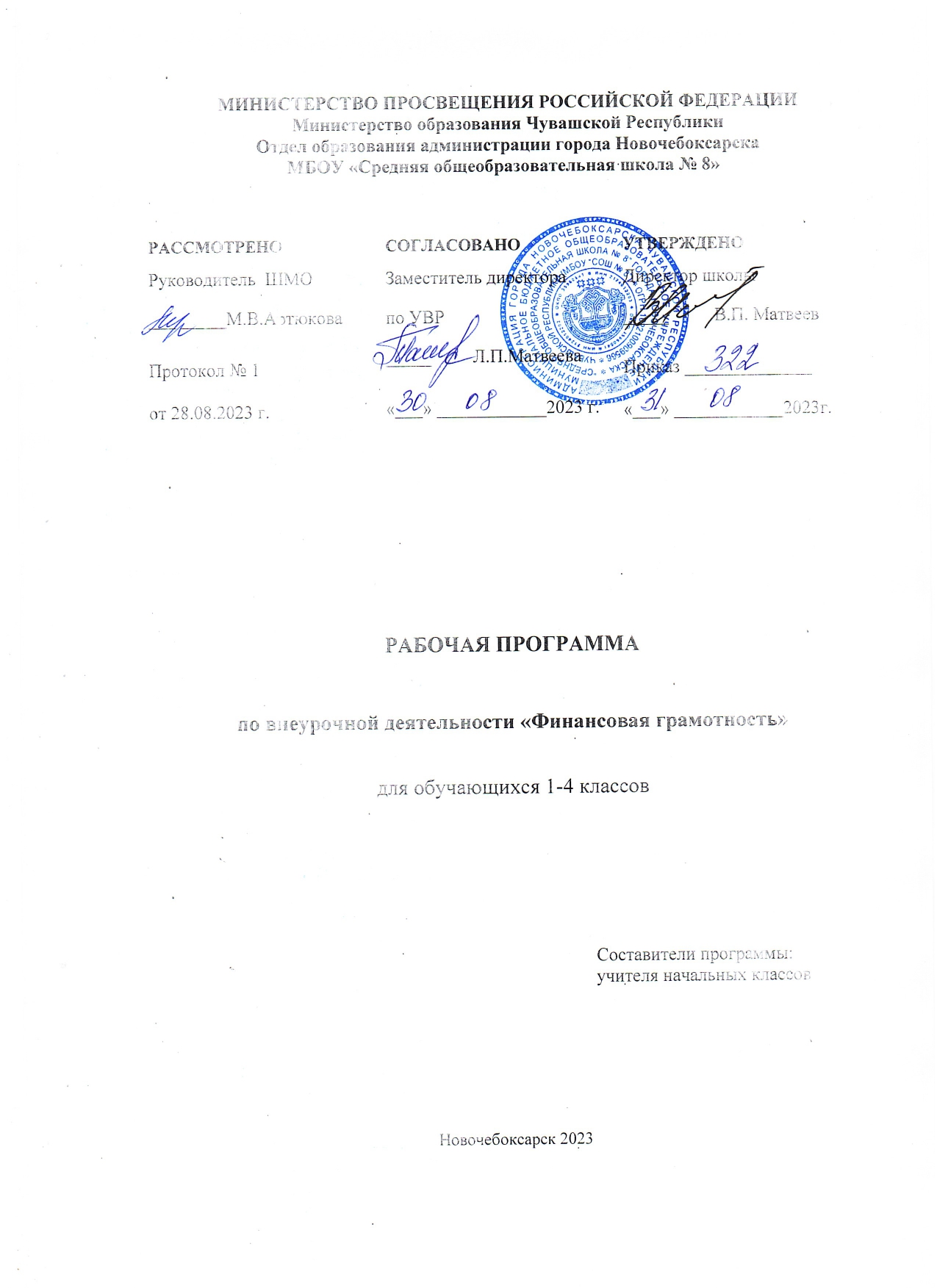 Пояснительная запискаРабочая программа курса «Финансовая грамотность» реализует социальное направление внеурочной деятельности на уровне начального общего образования и нацелена на создание основ для формирования финансово грамотного поведения учащихся.Финансовая грамотность является одной из составляющих функциональной грамотности современного человека и входит в состав «навыков 21 века». В «Стратегии повышения финансовой грамотности в Российской Федерации», определяющей необходимость разработки и внедрения образовательных программ повышения финансовой грамотности для начального общего образования, финансовая грамотность понимается, как «сочетание осведомлённости, знаний, умений и поведенческих моделей, необходимых для принятия успешных финансовых решений и в конечном итоге для достижения финансового благосостояния».Цели и задачиЦели:—	осознание роли труда, денег и отношений людей, опосредованных деньгами, на основе целостного взгляда на окружающий мир; освоение финансовых, математических, обществоведческих, нравственно-этических понятий, представленных в содержании данного учебного курса;—	развитие осведомлённости, знаний, умений и поведенческих моделей, необходимых для принятия успешных финансовых решений в реальной учебной и жизненной практике;—	духовно-нравственное развитие и воспитание личности гражданина России, понимание своей принадлежности к Российскому государству, определённому этносу; проявление уважения к истории, культуре, традициям народов России; освоение младшими школьниками мирового культурного опыта по созданию общечеловеческих ценностей, законов и правил построения финансовых отношений в социуме; духовное обогащение обучающихся;—	развитие способности ребёнка к социализации на основе принятия гуманистических норм жизни, приобретение опыта эмоционально- положительного отношения к природным ресурсам и их бережливому потреблению в соответствии с экологическими нормами поведения; становление навыков повседневного проявления культуры общения, гуманного отношения к людям, уважительного отношения к их взглядам, мнению и индивидуальности.Задачи:- ознакомить с базовыми терминами финансовой грамотности;- способствовать формированию мотивации экономически и финансово грамотного поведения в повседневной жизни;- способствовать повышению уровня коммуникативности и самопрезентации.Общая характеристика учебного курсаДанная программа курса внеурочной деятельности «Финансовая грамотность» для  4 классов разработана в соответствии с требованиями к результатам освоения программы начального общего образования Федерального государственного образовательного стандарта начального общего образования (далее — ФГОС НОО), учитывает целевые ориентиры Примерной программы воспитания, а также структуру и содержание Единой рамки компетенций по финансовой грамотности и  со следующими нормативно-правовыми документами:Дети младшего школьного возраста в своей повседневной жизни уже вовлечены в элементарные финансовые отношения: они обмениваются друг с другом личными предметами, совершают простые покупки, подсчитывают деньги, иногда дают или берут деньги в долг, копят деньги на определенную цель. При этом бытовая (житейская) финансовая грамотность младших школьников нередко несёт в себе некритично воспринятый опыт сверстников, стихийно сложившиеся финансовые привычки, навязанные извне стереотипы финансового поведения окружающих. Современные цифровые технологии обеспечивают мгновенность принятия финансовых решений (в один клик), которые могут обернуться финансовыми проблемами не только для ребёнка, но и для всей его семьи.Место курса в учебном планеНа изучение курса «Финансовой грамотности» в начальной школе отводится по 1 ч в неделю: в 4 классе —  34 ч (34 учебные недели).Программа будет реализована как в рамках внеурочной деятельностиПланируемые результатыЛИЧНОСТНЫЕ РЕЗУЛЬТАТЫПланируемые результаты освоения курса представляют собой систему ведущих целевых установок и ожидаемых результатов освоения всех компонентов, составляющих содержательную основу образовательной программы.Личностные результаты освоения курса достигаются в единстве учебной и воспитательной деятельности.В результате изучения курса «Финансовая грамотность» в начальной школе у обучающегося будут сформированы следующие личностные результаты:гражданско-патриотическое воспитание:-	становление ценностного отношения к своей Родине — России, в том числе через изучение фактов из истории появления российских денег, развития между людьми обмена, торговых и финансовых отношений, осознания материальных и нематериальных богатств России;-	осознание своей этнокультурной и российской гражданской идентичности, принадлежности к российскому народу, к своей национальной общности;-	сопричастность к прошлому, настоящему и будущему своей страны и родного края, проявление интереса к истории и традициям своей многонациональной страны, уважения к своему и другим народам;-	первоначальные представления о человеке как члене общества, о правах и ответственности, уважении и достоинстве человека, о нравственно-этических нормах поведения и правилах межличностных отношений, в том числе правилах финансовых отношений между людьми;-	мотивация на достижение личных финансовых целей и общих финансовых целей семьи;-	мотивация на исполнение своих обязанностей дома и в школе; духовно-нравственное воспитание:-	признание индивидуальности каждого человека с опорой на собственный жизненный опыт, в том числе опыт повседневных финансовых решений и поступков;-	проявление сопереживания, уважения и доброжелательности, в том числе к нуждающимся людям;-	применение правил совместной деятельности, проявление способности договариваться;-	неприятие любых форм поведения, направленных на причинение физического и морального вреда другим людям, в том числе обмана в финансовых отношениях, преследования личной корысти и игнорирования интересов других людей;-	осознание необходимости ограничивать свои желания;-	проявление ответственности за потребление общих ресурсов семьи;эстетическое воспитание:-	использование полученных знаний в продуктивной и преобразующей деятельности, в разных видах художественной деятельности;физическое воспитание, формирование культуры здоровья и эмоционального благополучия:-	соблюдение правил здорового и безопасного (для себя и других людей) образа жизни в окружающей среде, в том числе информационной безопасности; - бережное отношение к физическому и психическому здоровью, проявляющееся в выборе приемлемых способов самовыражения;трудовое воспитание:-	осознание ценности труда в жизни человека и общества, навыки участия в различных видах трудовой деятельности, интерес к различным профессиям;экологическое воспитание:-	бережное отношение к природе, ответственное потребление ресурсов; -	неприятие действий, приносящих вред экологии, природе; ценности научного познания:-	первоначальные представления о научной картине мира (в том числе первоначальные представления об обмене, зарождении денег и финансовых отношений как одной из составляющих целостной научной картины мира);-	познавательные интересы, активность, инициативность, любознательность и самостоятельность в познании, в том числе познавательный интерес к изучению финансовой грамоты, развитию умений принимать успешные финансовые решения, активность и самостоятельность в познавательной деятельности;-	осознание своих привычек при пользовании деньгами и возможностей изменения этих привычек при формировании финансово грамотного поведения;-	проявление уверенности при оплате простых покупок;-	мотивация на сравнение цен при покупке повседневных товаров, мотивация на их покупку по приемлемой для себя цене;-	готовность обсуждать со взрослыми стоимость приобретаемых товаров и услуг;-	мотивация к учету и планированию своих доходов (то есть карманных денег, которые ребенок получает от взрослых) и расходов, распределению доходов по направлениям расходов.МЕТАПРЕДМЕТНЫЕ РЕЗУЛЬТАТЫПознавательные:- использование различных способов поиска, сбора, обработки, анализа и представления простой финансовой информации;- использование логических действий сравнения преимуществ и недостатков разных видов денег, сопоставления величины доходов и расходов, обобщения, классификации, установления аналогий и причинно-следственных связей между финансовым поведением человека и его благосостоянием;- построение рассуждений на финансовые темы, отнесение явления или объекта к изученным финансовым понятиям; использование знаково-символических средств, в том числе моделей и схем, для решения финансовых задач;- владение элементарными способами решения проблем творческого и поискового характера.Ученик младших классов также получит возможность научиться:-  представлять финансовую информацию с помощью ИКТ;- осуществлять под руководством учителя элементарную проектную деятельность в малых группах: формулировать проблему,разрабатывать замысел, находить пути его реализации, демонстрировать готовый продукт;- осуществлять выбор наиболее эффективных способов решения финансовых задач в зависимости от конкретных условий.Регулятивные:- определение личных целей по изучению финансовой грамотности;- постановка финансовых целей, умение составлять простые планы своих действий в соответствии с финансовой задачей и условиями её реализации;- проявление познавательной и творческой инициативы в применении финансовых знаний для решения элементарных вопросов в области экономики семьи;- выполнение пошагового контроля своих учебных действий, итоговый контроль и оценка результата;-  оценка правильности выполнения финансовых действий и способов решения элементарных финансовых задач;- корректирование учебных действий после их выполнения на основе оценки и учёта выявленных ошибок;- корректирование своих действий с учетом рекомендаций одноклассников, учителей, родителей;-  использование цифровой формы записи хода и результатов решения финансовой задачи.Ученик младших классов также получит возможность научиться:- преобразовывать практическую финансовую задачу в познавательную;- проявлять познавательную инициативу в учебном сотрудничестве при выполнении учебного мини-исследования или проекта;- самостоятельно учитывать выделенные учителем ориентиры действия в новом учебном материале;- самостоятельно оценивать правильность выполнения учебного действия и корректировать его при необходимости.Коммуникативные:- умение осознанно и произвольно создавать сообщения на финансовые темы в устной и письменной форме;- умение слушать собеседника, вести диалог по теме и ориентироваться на позицию партнёра в общении и взаимодействии;- умение признавать возможность существования различных точек зрения и право каждого иметь своё мнение;- умение излагать своё мнение и аргументировать свою точку зрения и оценку финансовых действий и решений;- умение договариваться о распределении функций и ролей в совместной деятельности при выполнении учебного проекта и мини-исследования, в учебной игре;- умение осуществлять контроль и самоконтроль, адекватно оценивать собственное финансовое поведение и поведение окружающих.Ученик младших классов также получит возможность научиться:- учитывать разные мнения и интересы, обосновывать собственную позицию в обсуждении финансовых целей и решений;- формулировать вопросы, необходимые для организации собственной деятельности и сотрудничества с партнёром;- оказывать в учебном сотрудничестве необходимую помощь партнёрам.ПРЕДМЕТНЫЕ РЕЗУЛЬТАТЫ - правильно использовать изученные предметные понятия (обмен, товар, деньги, покупка, продажа, сдача, бумажные и металлические деньги, валюта, виды денег, банк, банковская карта, доходы и расходы семьи, пособия, сбережения, семейный бюджет, банковский вклад);- понимание причин обмена товарами и умение приводить примеры обмена;- понимание проблем, возникающих при обмене товарами, и умение их объяснить;- умение приводить примеры товарных денег;- умение объяснять на простых примерах, что деньги – средство обмена, а не благо;- понимание того, что деньги зарабатываются трудом;- умение описывать виды и функции денег, объяснять, что такое безналичный расчёт и пластиковая карта;- умение называть основные источники доходов семьи, приводить примеры регулярных и нерегулярных доходов семьи;- умение называть основные направления расходов семьи, приводить примеры обязательных и необходимых расходов семьи, а также различать планируемые и непредвиденные расходы;- умение считать доходы и расходы семьи, составлять семейный бюджет на условных примерах;- умение объяснять способы сокращения расходов и увеличения сбережений семьи;- понимание роли банков; умение объяснять, для чего делают вклады и берут кредиты;- знание ситуаций, при которых государство выплачивает пособия, и умение приводить примеры пособий;- умение объяснять, что такое валюта, и приводить примеры валют.Ученик младших классов также получит возможность научиться:- распознавать финансовую информацию, представленную в разных формах (текст, таблица, диаграмма);-  объяснять финансовую информацию, сравнивать и обобщать данные, полученные при проведении элементарного учебного исследования, делать выводы.                   Содержание учебного курса 4 классМодуль 1.  Как появились деньги и какими они бывают Базовый уровень (учащийся научится)Личностные результаты – понимание, что деньги – не цель, а средство обмена.Метапредметные результаты:- компетенция постановки личных целей для развития финансовой грамотности;-	 компетенция определения своих финансовых целей;-	 компетенция составления простого плана своих действий в соответствии с финансовой целью;- компетенция проявления познавательной и творческой инициативы в области применения финансовых знаний для решения элементарных вопросов в области экономики семьи.Предметные результаты:-	 умение правильно использовать термины: обмен, бартер, товары, услуги, деньги, монеты, бумажные деньги, купюры, банкноты, наличные деньги, безналичные деньги, банк, банковская карта, дебетовая карта, кредитная карта, валюта;- умение объяснять причины обмена;-	 умение различать виды денег;-	 умение объяснять, чем удобны в использовании наличные и безналичные деньги;-	 умение объяснять роль банков, а также для чего нужны вклады и кредиты;-	 умение считать наличные деньги (купюры и монеты);-	 умение правильно считать сдачу;-	 умение производить безналичный платёж с помощью платёжного терминала;-	 умение приводить примеры валют;-	 умение решать и составлять задачи с простыми денежными расчётами.Повышенный уровень (учащийся получит возможность научиться) умению переводить одну валюту в другую с помощью валютных курсов.Базовые понятия и знания: обмен, бартер, товары, услуги, деньги, монеты, бумажные деньги, купюры, банкноты, наличные деньги, безналичные деньги, банк, банковская карта,валюта.         Темы занятийЗанятие 1-2. Как появились деньгиЗанятие 3-4. История российских денегЗанятие 5-6. Какие бывают деньгиЗанятие 7-8. Банки, банкоматы и банковские картыЗанятие 9-10. Безналичные деньги и платежиЗанятие 11-12. Как я умею пользоваться деньгамиЗанятие 13-14. Что такое валютаЗанятие 15-17. Проверим, что мы узнали о том, как изменялись деньгиМодуль 2. Из чего складываются доходы в семьеБазовый уровень (учащийся научится)Личностные результаты:-	 понимание безграничности потребностей людей и ограниченности ресурсов (денег);-	 понимание, что деньги зарабатываются трудом человека.Метапредметные результаты:-	 компетенция выполнения пошагового контроля своих учебных действий и итогового контроля результата;-	 компетенция оценки правильности финансовых действий и способов решения элементарных финансовых задач;-	 компетенция исправления своих действий на основе оценки и учёта выявленных ошибок.Предметные результаты:-	 умение правильно использовать термины: доходы семьи, расходы семьи, потребности, благо, семейный бюджет, дефицит семейного бюджета, сбережения, вклад, кредит, долги;-	 умение объяснять и сравнивать основные источники доходов семьи;-	 умение приводить примеры регулярных и нерегулярных доходов семьи;-	 умение считать общую сумму доходов семьи на условных примерах.Повышенный уровень (учащийся получит возможность научиться):-	 умению сравнивать разные источники доходов семьи;-	 умению объяснять на примерах, от чего зависит величина доходов семьи;-	 умению объяснять способы увеличения доходов семьи.Базовые понятия и знания: доходы семьи; виды источников доходов семьи: заработная плата, премия, пенсия, стипендия, наследство, собственность, ценные бумаги, акции, предпринимательская деятельность, бизнес.Темы занятийЗанятие 18-19. Откуда в семье берутся деньги.Занятие 20-21. Подсчитаем все доходы семьи.Модуль 3. Почему семье иногда не хватает денег на жизнь и как этого избежатьБазовый уровень (учащийся научится)Личностные результаты – понимание разницы между базовыми потребностями людей и их желаниями.Метапредметные результаты:-	 компетенция составления текстов на финансовую тему в устной и письменной формах;-	 компетенция слушания собеседника (взрослого и ровесника);-	 компетенция ведения диалога и ориентирования на позицию партнёра в общении и взаимодействии;-	 компетенция формулирования вопросов по теме.Предметные результаты:-	 умение правильно использовать термины: расходы, основные направления расходов, необходимые расходы (расходы на питание, одежду, жильё, оплату коммунальных услуг), обязательные расходы (налоги, долги, штрафы), желательные расходы, запланированные и непредвиденные расходы;-	 умение приводить примеры основных направлений расходов семьи;- 	 умение считать общую сумму расходов семьи на условных примерах.Повышенный уровень (учащийся получит возможность научиться):- 	 умению сравнивать разные направления расходов семьи;-	 умению объяснять на примерах, от чего зависит величина расходов семьи;-	 умению объяснять способы сокращения расходов семьи.Базовые понятия и знания: необходимые расходы: расходы на питание, одежду, жильё, оплату коммунальных услуг; обязательные расходы: налоги, долги, штрафы; желательные расходы.Темы занятийЗанятие 22-23. На что семья тратит деньги.Занятие 24-25. Подсчитаем все расходы семьи.Модуль 4. Деньги счет любят, или как управлять своим кошельком, чтобы он не пустовал.Базовый уровень (учащийся научится)Личностные результаты – понимание различий между расходами на товары и услуги первой необходимости и расходами на дополнительные нужды.Метапредметные результаты:-	 компетенция владения элементарными способами решения проблем творческого и поискового характера;-	 компетенция выполнения пошагового и итогового контроля своей работы и её результата;-	 компетенция оценки своей учебной деятельности по освоению финансовой грамотности.Предметные результаты:-	 умение правильно использовать термины: семейный бюджет, структура семейного бюджета, планирование семейного бюджета, сбережения, дефицит, долги;-	 умение составлять семейный бюджет на условных примерах;-	 умение сопоставлять доходы и расходы семьи и предлагать финансовые решения;-	 умение решать задачи по избеганию дефицита семейного бюджета.Повышенный уровень (учащийся получит возможность научиться) умению объяснять возможные способы сокращения расходов семьи и увеличения сбережений.Базовые понятия и знания: семейный бюджет, структура семейного бюджета, планирование семейного бюджета, сбережения, дефицит, долги.Темы занятийЗанятие 26-28. Как планировать семейный бюджет.Занятие 29-31. Правила составления семейного бюджета.Занятие 32-34. Учимся составлять семейный бюджет.Тематическое планирование по «Финансовой грамотности» для 4 классаУчебно-методическое и материально- техническое обеспечение программы1. Корлюгова Ю.Н. Финансовая грамотность: контрольно-измерительные материалы. 2–4 кл. общеобразоват. орг. М.: ВИТА-ПРЕСС, 2016. (Дополнительное образование: Серия «Учимся разумному финансовому поведению».)2. Корлюгова Ю.Н. Финансовая грамотность: материалы для родителей. 2–4 кл. общеобразоват. орг. М.: ВИТА-ПРЕСС, 2016. (Дополнительное образование: Серия «Учимся разумному финансовому поведению».)3. Корлюгова Ю.Н. Финансовая грамотность: методические рекомендации для учителя. 2–4 кл. общеобразоват. орг. М.: ВИТАПРЕСС, 2016. (Дополнительное образование: Серия «Учимся разумному финансовому поведению».)4. Корлюгова Ю.Н. Финансовая грамотность: учебная программа. 2–4 кл. общеобразоват. орг. М.: ВИТА-ПРЕСС, 2016. (Дополнительное образование: Серия «Учимся разумному финансовому поведению».)5. Федин C.Н. Финансовая грамотность: материалы для учащихся. 2, 3 классы общеобразоват. орг. В 2 частях. Ч. 1. М.: ВИТА-ПРЕСС,2015. (Дополнительное образование: Серия «Учимся разумному финансовому поведению».)6. Федин C.Н. Финансовая грамотность: материалы для учащихся. 2, 3 классы общеобразоват. орг. В 2 частях. Ч. 2. М.: ВИТА-ПРЕСС, 2015. (Дополнительное образование: Серия «Учимся разумному финансовому поведению».)Интернет-источники1. http://basic.economicus.ru – сайт «Основы экономики».2. http://moneykids.ru – портал для родителей «Дети и деньги».3. http://rasxodam.net – сайт об экономии денег в повседневной жизни «Расходам.нет».4. http://urok.1sept.ru – сайт «Фестиваль педагогических идей«Открытый урок».5. http://www.7budget.ru – сайт интернет-журнала «Семейныйбюджет».6. http://www.azbukafinansov.ru – портал «Азбука финансов».7. http://www.mind-map.ru – сайт «Интеллект-карты. Тренингэффективного мышления».8. http://www.muzey-factov.ru – сайт «Музей фактов».9. http://zanimatika.narod.ru – сайт «Методическая копилка учителя, воспитателя, родителя».10. http://znanium.com – электронно-библиотечная системаZnanium.com.11. https://ecschool.hse.ru – журнал «Экономика в школе»с вкладкой «Школьный экономический журнал» и финансовым приложением.12. https://finagram.com – портал финансовой грамотности«Финаграм».13. https://fmc.hse.ru – cайт Федерального методического центра по финансовой грамотности системы общего и среднего профессионального образования НИУ ВШЭ.14. https://vashifinancy.ru – Проект Минфина России «ВашиФинансы.рф».15. https://www.banki.ru – финансовый информационный портал «Банки.ру».16. https://www.gks.ru – сайт Федеральной службы государственной статистики.17. https://хочумогузнаю.рф – сайт о правах потребителей финансовых услуг «ХочуМогуЗнаю».№ п/пТема/разделКоли-чество часов, отво-димых на освоение темыЭОРМодуль 1.  Как появились деньги и какими они бывают (17 часов)Модуль 1.  Как появились деньги и какими они бывают (17 часов)Модуль 1.  Как появились деньги и какими они бывают (17 часов)Модуль 1.  Как появились деньги и какими они бывают (17 часов)1Как появились деньги2https://www.youtube.com/watch?time_continue=10&v=i1Ofahsq1pQ&feature=emb_logo2История российских денег2https://yandex.ru/video/preview/52457142905043137903Какие бывают деньги2https://vk.com/video/@i.ishmuratova?z=video-84923713_456245029%2Fpl_12038676_-24Банки, банкоматы и банковские карты2https://www.youtube.com/watch?v=gfp6P5izj_Y&feature=emb_logohttps://www.youtube.com/watch?v=gfp6P5izj_Y&feature=emb_logohttps://www.youtube.com/watch?v=VODL334XpyQ5Безналичные деньги и платежи2https://vk.com/video-156398264_456239050https://vk.com/video/@i.ishmuratova?z=video-84923713_456245196%2Fpl_12038676_-26Как я умею пользоваться деньгами2https://www.youtube.com/watch?time_continue=1&v=_nShANCaJgU&feature=emb_logohttps://www.youtube.com/watch?v=M-voUp2hUSQ7Что такое валюта2https://www.youtube.com/watch?time_continue=20&v=Nij5kX-dySA&feature=emb_logo8Проверим, что мы узнали о том, как изменялись деньги3https://vk.com/video/@i.ishmuratova?z=video-84923713_456245196%2Fpl_12038676_-2https://videomin.org/7/история-денег-для-детейhttps://videomin.org/9/история-денег-для-детейhttps://videomin.org/6/история-денег-для-детейМодуль 2. Из чего складываются доходы в семье (4 часа)Модуль 2. Из чего складываются доходы в семье (4 часа)Модуль 2. Из чего складываются доходы в семье (4 часа)Модуль 2. Из чего складываются доходы в семье (4 часа)9Откуда в семье берутся деньги2https://vk.com/video/@i.ishmuratova?z=video-84923713_456245135%2Fpl_12038676_-210Подсчитаем все доходы семьи2https://bobrenok.oc3.ru/11/#scroll-marker__videoМодуль 3. Почему семье иногда не хватает денег на жизнь и как этого избежать (4 часа)Модуль 3. Почему семье иногда не хватает денег на жизнь и как этого избежать (4 часа)Модуль 3. Почему семье иногда не хватает денег на жизнь и как этого избежать (4 часа)Модуль 3. Почему семье иногда не хватает денег на жизнь и как этого избежать (4 часа)11На что семья тратит деньги2https://vk.com/video/@i.ishmuratova?z=video-84923713_456245135%2Fpl_12038676_-212Подсчитаем все расходы семьи2https://bobrenok.oc3.ru/7/#scroll-marker__videoМодуль 4. Деньги счет любят, или как управлять своим кошельком, чтобы он не пустовал. (9 часов)Модуль 4. Деньги счет любят, или как управлять своим кошельком, чтобы он не пустовал. (9 часов)Модуль 4. Деньги счет любят, или как управлять своим кошельком, чтобы он не пустовал. (9 часов)Модуль 4. Деньги счет любят, или как управлять своим кошельком, чтобы он не пустовал. (9 часов)13Как планировать семейный бюджет3https://www.youtube.com/watch?v=F5n821NyBRM14Правила составления семейного бюджета3https://www.youtube.com/watch?v=F5n821NyBRM15Учимся составлять семейный бюджет3https://www.youtube.com/watch?v=QuqiwmTkGFw